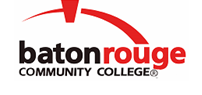 Baton Rouge Community CollegeAcademic Affairs Master SyllabusDate Approved:	2 September 2020Term and Year of Implementation:	Fall 2020Course Title:	Acting IIBRCC Course Rubric:	THTR 2113Previous Course Rubric:	THTR 225Lecture Hours per week-Lab Hours per week-Credit Hours:	3-0-3Per semester:  Lecture Hours-Lab Hours-Instructional Contact Hours:	45-0-45Louisiana Common Course Number:	CTHE 2113CIP Code:	50.0506Course Description:	Builds upon skills in Acting I. This course emphasizes an understanding of the fundamental techniques of character analysis and portrayal, textual analysis, and communicating with the body and voice by studying and performing scenes from modern realistic dramas.Prerequisites:		THTR 2103 (or THTR 200)Co-requisites:		NoneSuggested Enrollment Cap:	20Learning Outcomes.  Upon successful completion of this course, the students will be able to:1.	Demonstrate the ability to use his/her voice, body, and mind to create characters in a fictionalized setting.2.	Analyze a text in order to create a character appropriate to the context of the play.3.	Utilize the acting method conductive to his/her individual approach to create a believable characterization.4.	Work collaboratively with scene partners in presenting a quality performance.Assessment Measures.  Assessment of all learning outcomes will be measured using the following methods:1.	Instructor-designed rubrics used to score character analysis, presentation, style, projection, and commitment.2.	Performance in assigned scenes.3.	Performance in three major scenes that are rehearsed and presented to the class in which each performer has a substantial role.Information to be included on the Instructor’s Course Syllabi:Disability Statement:  Baton Rouge Community College seeks to meet the needs of its students in many ways.  See the Office of Disability Services to receive suggestions for disability statements that should be included in each syllabus.Grading: The College grading policy should be included in the course syllabus.  Any special practices should also go here.  This should include the instructor’s and/or the department’s policy for make-up work.  For example in a speech course, “Speeches not given on due date will receive no grade higher than a sixty” or “Make-up work will not be accepted after the last day of class”.Attendance Policy:  Include the overall attendance policy of the college.  Instructors may want to add additional information in individual syllabi to meet the needs of their courses.General Policies: Instructors’ policy on the use of things such as beepers and cell phones and/or hand held programmable calculators should be covered in this section.Cheating and Plagiarism:  This must be included in all syllabi and should include the penalties for incidents in a given class.  Students should have a clear idea of what constitutes cheating in a given course.Safety Concerns:  In some courses, this may be a major issue.  For example, “No student will be allowed in the lab without safety glasses”.  General statements such as, “Items that may be harmful to one’s self or others should not be brought to class”.Library/ Learning Resources:  Since the development of the total person is part of our mission, assignments in the library and/or the Learning Resources Center should be included to assist students in enhancing skills and in using resources.  Students should be encouraged to use the library for reading enjoyment as part of lifelong learning.Expanded Course Outline:I.	History of MethodII.	Application of Method Work to ChekhovIII.	Application of Method Work to O’NeillIV.	Application of Method Work to Contemporary Playwrights